Benha University Faculty of ScienceDepartment of Zoology 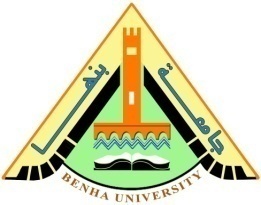 Benha University Faculty of ScienceDepartment of Zoology Benha University Faculty of ScienceDepartment of Zoology Benha University Faculty of ScienceDepartment of Zoology Benha University Faculty of ScienceDepartment of Zoology Benha University Faculty of ScienceDepartment of Zoology Course Specification431 Z: Fish biology and animal behaviorCourse Specification431 Z: Fish biology and animal behaviorCourse Specification431 Z: Fish biology and animal behaviorCourse Specification431 Z: Fish biology and animal behaviorCourse Specification431 Z: Fish biology and animal behaviorCourse Specification431 Z: Fish biology and animal behaviorCourse Specification431 Z: Fish biology and animal behaviorA- AffiliationA- AffiliationA- AffiliationA- AffiliationA- AffiliationA- AffiliationA- AffiliationRelevant program:Zoology & chemistry B.Sc. ProgramZoology & chemistry B.Sc. ProgramZoology & chemistry B.Sc. ProgramZoology & chemistry B.Sc. ProgramZoology & chemistry B.Sc. ProgramZoology & chemistry B.Sc. ProgramDepartment offering the program:Department offering the program:Department offering the program:Department of ZoologyDepartment of ZoologyDepartment of ZoologyDepartment of ZoologyDepartment offering the course:Department offering the course:Department offering the course:Department of ZoologyDepartment of ZoologyDepartment of ZoologyDepartment of ZoologyAcademic year/level:	Academic year/level:	Academic year/level:	fourth levelfourth levelfourth levelfourth levelB - Basic informationB - Basic informationB - Basic informationB - Basic informationB - Basic informationB - Basic informationB - Basic informationTitle: Fish biology and animal behaviorTitle: Fish biology and animal behaviorCode: 431 ZCode: 431 ZCode: 431 ZYear/level: fourth level Year/level: fourth level Teaching Hours:Teaching Hours:Lectures: 2Lectures: 2Lectures: 2Tutorial: 0Tutorial: 0Practical: 2Practical: 2Practical: 2Total: 3 h/weekTotal: 3 h/weekC - Professional informationC - Professional informationC - Professional informationC - Professional informationC - Professional informationC - Professional informationC - Professional information1 – Course Learning Objectives:1 – Course Learning Objectives:1 – Course Learning Objectives:1 – Course Learning Objectives:1 – Course Learning Objectives:1 – Course Learning Objectives:1 – Course Learning Objectives:At the end of this course the students will be able to study:The major fish groups and its taxonomy. Natural of fish feed.The food and feeding habits.The various organ modifications related to the habitat.The age and growth determination and its relation with the feed types.The fish fecundity.The innate behaviour patterns.The acquired behaviour patterns.The social behaviour components.At the end of this course the students will be able to study:The major fish groups and its taxonomy. Natural of fish feed.The food and feeding habits.The various organ modifications related to the habitat.The age and growth determination and its relation with the feed types.The fish fecundity.The innate behaviour patterns.The acquired behaviour patterns.The social behaviour components.At the end of this course the students will be able to study:The major fish groups and its taxonomy. Natural of fish feed.The food and feeding habits.The various organ modifications related to the habitat.The age and growth determination and its relation with the feed types.The fish fecundity.The innate behaviour patterns.The acquired behaviour patterns.The social behaviour components.At the end of this course the students will be able to study:The major fish groups and its taxonomy. Natural of fish feed.The food and feeding habits.The various organ modifications related to the habitat.The age and growth determination and its relation with the feed types.The fish fecundity.The innate behaviour patterns.The acquired behaviour patterns.The social behaviour components.At the end of this course the students will be able to study:The major fish groups and its taxonomy. Natural of fish feed.The food and feeding habits.The various organ modifications related to the habitat.The age and growth determination and its relation with the feed types.The fish fecundity.The innate behaviour patterns.The acquired behaviour patterns.The social behaviour components.At the end of this course the students will be able to study:The major fish groups and its taxonomy. Natural of fish feed.The food and feeding habits.The various organ modifications related to the habitat.The age and growth determination and its relation with the feed types.The fish fecundity.The innate behaviour patterns.The acquired behaviour patterns.The social behaviour components.At the end of this course the students will be able to study:The major fish groups and its taxonomy. Natural of fish feed.The food and feeding habits.The various organ modifications related to the habitat.The age and growth determination and its relation with the feed types.The fish fecundity.The innate behaviour patterns.The acquired behaviour patterns.The social behaviour components.2 - Intended Learning Outcomes (ILOS)a - Knowledge and understanding:On successful completion of the course, the student should demonstrate knowledge and understanding of:a1- List the major fish groups and its taxonomya2-Understand natural fish feed.a3- Recognize the food and feeding habits.a4- Identify  the various organ modifications related to the habitat.a5- Understand the age and growth determination and its relation with the feed types.a6- Record the fish fecundity.a7- Understand the innate and acquired behaviour patterns.a8- Understand the social behaviour component.b - Intellectual skills:On successful completion of the course, the student should be able to.   b1- Interpret age of fish from scale or operculum or vertebral.   b2- Link between fish growth and feed types.b3- Combine between fish morphology and its taxonomy.b4- Combine between innate and acquired behaviour patterns.b5- Interpet social behaviour component.b6- Link between fish various organ modifications and its habitat.c- Practical and professional skills:On successful completion of the course, the student should be able to:     c1- Use microscopes to examine fish scales.     c2- Detect age of fish by varitey of methods.     c3- Describe fish morphology.     c4- Analysis fish blood.        c5- Taxonomy fish.     c6-Dissect fish.     c7- Identity fish maturity stage.d - General skills:On successful completion of the course, the student should be able to:    d1- Use information and communication technology effectively.    d2- Think independently, and solve problems on scientific basis.    d3- Work in a team effectively.    d4- Acquire self- and life-long learning.    d5- Modify sense of beauty and neatness.    d6- Effectively manage tasks, time, and resources.3 - Contents3 - Contents3 - Contents3 - ContentsTopicLecture hoursTutorial hoursPractical hoursThe major fish groups and its taxonomy2-4Natural fish feed.2-0Study the food and feeding habits2-2The various organ modifications related to the habitat.2-0The age and growth determination and its relation with the feed types. 2-8Fish reproduction and maturation.2-4The fish fecundity & Exam2-2Components of animal behaviour, Taxes, Reflexes2-0Innate behaviour patterns2-0Instinctive behaviour & Behaviour as response to stimulus2-0Motivated and Conflict behaviour2-0The acquired behavior pattern2-0The social behavior components 1 & exam.2-0The social behavior components 2 & exam.2-0Examination of fish blood.0-6Total hours24264 - Teaching and Learning methods:Intended Learning OutcomesIntended Learning OutcomesIntended Learning OutcomesLecturePresentations & MoviesDiscussions & SeminarsPracticalProblem solvingBrain stormingKnowledge & Understandinga1List the major fish groups and its taxonomyx00x00Knowledge & Understandinga2Understand natural fish feed.x0xx00Knowledge & Understandinga3Recognize the food and feeding habits.x0xx00Knowledge & Understandinga4Identify the various organ modifications related to the habitat.xx00xxKnowledge & Understandinga5Understand the age and growth determination and its relation with the feed types.xxxx0xKnowledge & Understandinga6Record the fish fecundity.x00x00Knowledge & Understandinga7Understand the innate and acquired behaviour patterns.x0x000Knowledge & Understandinga8Understand the social behaviour component.x0x000Intellectual Skillsb1Interpret age of fish from scale or operculum or vertebral.000xx0Intellectual Skillsb2Link between fish growth and feed types.x0xx0xIntellectual Skillsb3Combine between fish morphology and its taxonomy.x00x00Intellectual Skillsb4Combine between innate and acquired behaviour patterns.x0x000Intellectual Skillsb5Interpet social behaviour component.x0x000Intellectual Skillsb6 Link between fish various organ modifications and its habitat.xxx0xxPractical and professional Skillsc1Use microscopes to examine fish scales.000xx0Practical and professional Skillsc2 Detect age of fish by varitey of methods.000xx0Practical and professional Skillsc3 Describe fish morphology.000x00Practical and professional Skillsc4 Analysis fish blood.   000xx0Practical and professional Skillsc5Taxonomy fish.x00xx0Practical and professional Skillsc6Dissect fish.000x00Practical and professional Skillsc7Identity fish maturity stage.x00x0xGeneral Skillsd1Use information and communication technology effectively.0000x0General Skillsd2Think independently, and solve problems on scientific basis.00xxxxGeneral Skillsd3 Work in a team effectively.000xx0General Skillsd4Acquire self- and life-long learning.00x0xxGeneral Skillsd5 Modify sense of beauty and neatness.x0xx00General Skillsd6Effectively manage tasks, time and resourcesx0xx005- Students’ Assessment Methods and Grading:Tools:To MeasureTime scheduleGrading Mid-Term Exama1to a8, b2, b4, b5 and b6sixth week10 %Oral exama1, a2, a7, b1,  b2, b6 and b7Bi-weekly10 %Semester Work       	a1to a8, b2, b4, b5, b6 and d1 to d62 %Practical examsa1, a5, c1 to c7, b1 and b3Fourteenth week30 %Written exama1to a8, b2, b4, b5 and b6Sixteenth week48 %TotalTotalTotal100 %6- List of references:6-1 Course notesLecture and practical notes approved by Zoology Department. 6-2 Required books - Methods for assessment of fish production in fresh waters, 3rd Ed. 1978, Lippincott Co. (Bgenal, T.)- Archana Ruhela Malini Sinha   (  2010  ) Recent Trends in Animal Behaviour, 267, 10-B-Scheme, Opp. Narayan Niwas, Gopalpura By Pass Road, Jaipur-302018 .  (ISBN: 978-93-80179-26-1)6-3 Recommended booksHart, Paul J B and Reynolds, John D (2002) Handbook of Fish Biology and Fisheries, Chapter 1, The human dimensions of fisheries science. Blackwell Publishing. ISBN 0-632-06482-X.2. Bond, Carl E (1996) Biology of Fishes. Saunders. ISBN 0-03-070342-5. Nelson, Joseph   S (2006) Fishes of the World. Wiley. ISBN 0-471-25031-7. 3. Michael Barton (2007) Bond's Biology of Fishes, Third Edition. Julet. ISBN 0-12-0798754. Pauly D, Froese R, Palomares ML and Stergiou KI Fish on line A guide to learning and teaching ichthyology using the Fish Base Information System.6-4 Periodicals, Web sites, etc. www.fishbiologycongress.orgwww.marinebiology.orgwww.fishbase.orgwww.db.angfa.org.au/7- Facilities required for teaching and learning:Fish biology Lab. Chemicals and fish specimens.Course coordinator:Prof. Dr. Sabry S. El-SerafyProf. Dr. Nasr allah H. abd el megeedHead of the Department:Prof. Dr. Aziza A.M. El-ShafeyDate:2013 / 2014